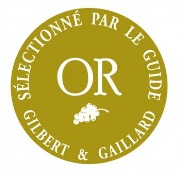 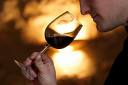 Or – Gilbert & Gaillard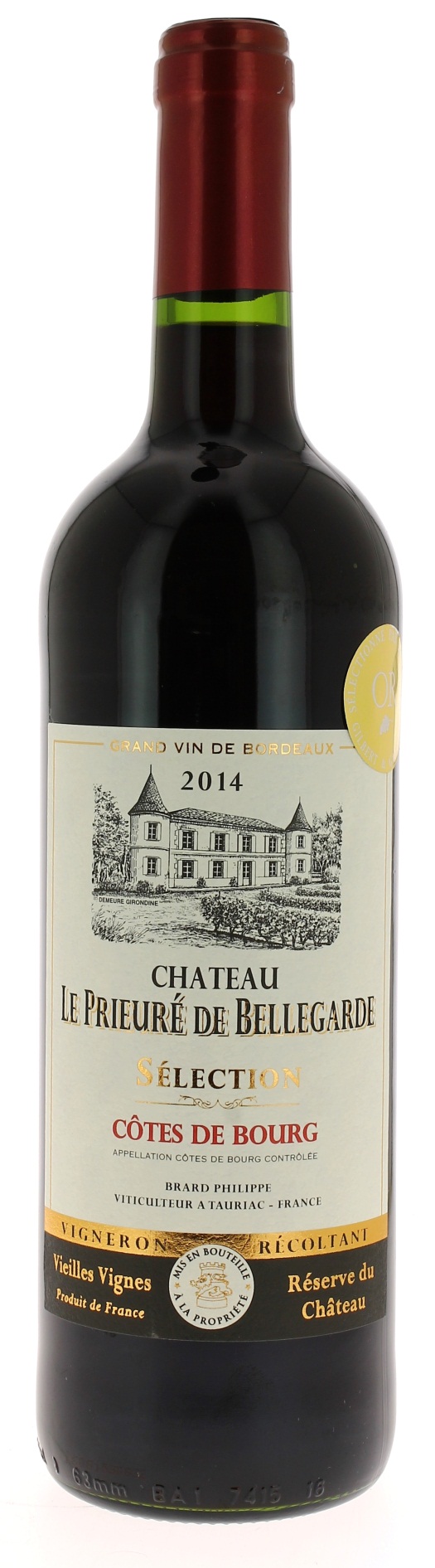 CHÂTEAU  LE PRIEURE DE BELLEGARDE 2014AOC COTES DE BOURG  SCEA Pont du Moron     Vigneron récoltant.LE VIGNOBLE :Nature des sols : 	Argilo calcaireEncépagement :	80% Merlot		 	18% Cabernet sauvignon			  2% Cabernet francDEGUSTATION & CONSERVATION :Commentaire de dégustation : Robe grenat soutenue. Nez de fruits mûrs avec accents de cassis et de myrtilles. En bouche on apprécie son ampleur, sa sucrosité et ses tanins veloutés ample et fruitée. La finale met en scène les mêmes arômes gourmands et puissants.Dégustation : 	entre 16° et 18° Vieillissement : 6 à 8 ans	Accords mets vins : viandes rouges et grillades PALLETISATION :Dimensions palette :		1200/800/1380 mmDimension carton :		300/235/160 mmPoids du carton :		7.450 kgBouteilles/carton :		6 bouteilles deboutCartons/couche : 		25Couches/palette : 		4Bouteilles/palette : 		600Gencod Bouteille : 	3 451 200 971 404	 Gencod carton : 	3 451 200 971 411Gencod Magnum : 	3 451 200 971 02212,5 °